Забайкальский крайКраснокаменский районг. КраснокаменскМАОУ «СОШ №8»Олимпиада «Неболит»Задание № 2Игра - занятие «Большая переменка»Выполнила: Лащёва Арина2 «А» классМузыкальная игра "Если нравится тебе"Функции игры:Эмоциональная разрядка.Психологическая разгрузка.Двигательная активность.Приобретение новых друзей.Описание игры.Все играющие свободно располагаются на площадке. Ведущий становится так, чтобы все его хорошо видели, запевает песню и показывает движения. Участники подхватывают песню (мелодия проста и запоминается сразу) и вслед за ведущим проделывают все движения. Ведущих может быть несколько  – у нас обычно двое или трое ребят.Итак, начинаем!Если нравится тебе,
То делай так: хлоп-хлоп (хлопаем в ладоши).
Если нравится тебе,
То делай так: хлоп-хлоп (хлопаем в ладоши).
Если нравится тебе,
То и другим ты покажи,
Если нравится тебе,
То делай так: хлоп-хлоп (хлопаем в ладоши).
Если нравится тебе,
То делай так: шлеп-шлеп (ладонями шлепаем себя по коленям).
Если нравится тебе,
То делай так: шлеп-шлеп (ладонями шлепаем себя по коленям).
Если нравится тебе,
То и другим ты покажи,
Если нравится тебе,
То делай так: шлеп-шлеп (ладонями шлепаем себя по коленям).
Если нравится тебе, 
То делай так: тук-тук (кулаками стучим по полу (или по столу). 
Если нравится тебе, 
То делай так: тук-тук (кулаками стучим по полу (или по столу). 
Если нравится тебе, 
То и другим ты покажи, 
Если нравится тебе, 
То делай так: тук-тук (кулаками стучим по полу (или по столу).
Если нравится тебе, 
То делай так: топ-топ (топаем ногами).
Если нравится тебе, 
То делай так: топ-топ (топаем ногами). 
Если нравится тебе, 
То и другим ты покажи, 
Если нравится тебе, 
То делай так: топ-топ (топаем ногами).
Если нравится тебе, 
То делай так: ай-ай (качаем головой вправо-влево, руками поддерживаем щеки).
Если нравится тебе, 
То делай так: ай-ай (качаем головой вправо-влево, руками поддерживаем щеки). 
Если нравится тебе, 
То и другим ты покажи, 
Если нравится тебе, 
То делай так: ай-ай (качаем головой вправо-влево, руками поддерживаем щеки).
Если нравится тебе, 
То делай так: щёлк-щёлк  (делаем два щелчка пальцами).
Если нравится тебе, 
То делай так: щёлк-щёлк  (делаем два щелчка пальцами).
Если нравится тебе, 
То и другим ты покажи, 
Если нравится тебе, 
То делай так: щёлк-щёлк  (делаем два щелчка пальцами).
Если нравится тебе, 
То говори: «О-кей!» (поднимаем большой палец вверх).
Если нравится тебе, 
То говори: «О-кей!» (поднимаем большой палец вверх).
Если нравится тебе, 
То и другим ты покажи, 
Если нравится тебе, 
То говори: «О-кей!» (поднимаем большой палец вверх).
Заключительная часть – все движения повторяются подряд.Если нравится тебе,
То делай так: хлоп-хлоп,
Шлеп-шлеп, тук-тук,
Топ-топ, ай-ай,Щёлк-щёлк, «О-кей!».
Если нравится тебе,
То делай так: хлоп-хлоп,
Шлеп-шлеп, тук-тук,
Топ-топ, ай-ай,Щёлк-щёлк, «О-кей!».
Если нравится тебе,
То и другим ты покажи,
Если нравится тебе,
То делай так: хлоп-хлоп,
Шлеп-шлеп, тук-тук,
Топ-топ, ай-ай,Щёлк-щёлк, «О-кей!».
Эта игра из пионерского детства моей мамы. Игра так полюбилась мне и моим одноклассникам, что мы очень часто используем её на уроках в качестве физкультминутки, а также на переменах вместе с ребятами из других классов для отдыха. Смотрите сами!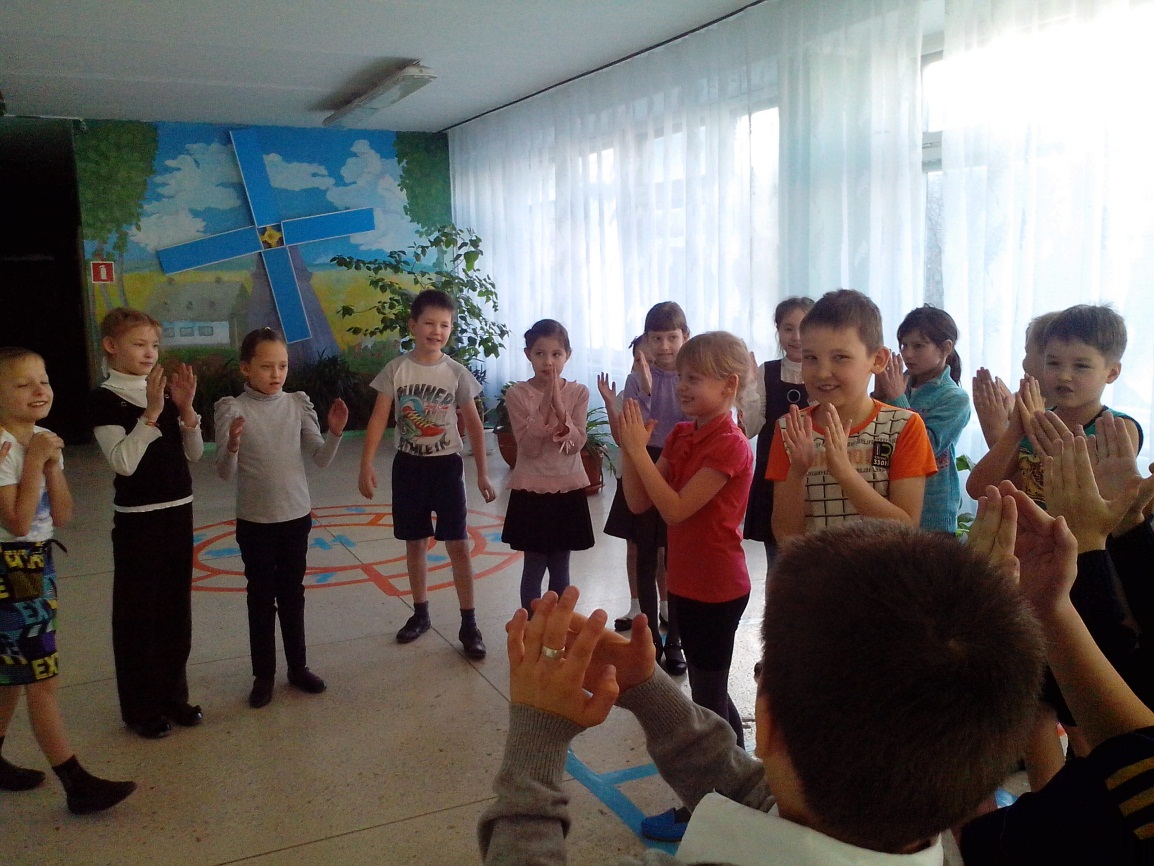 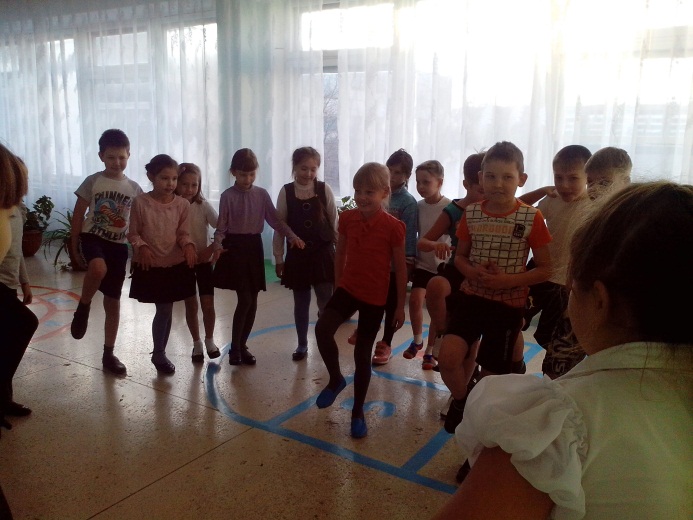 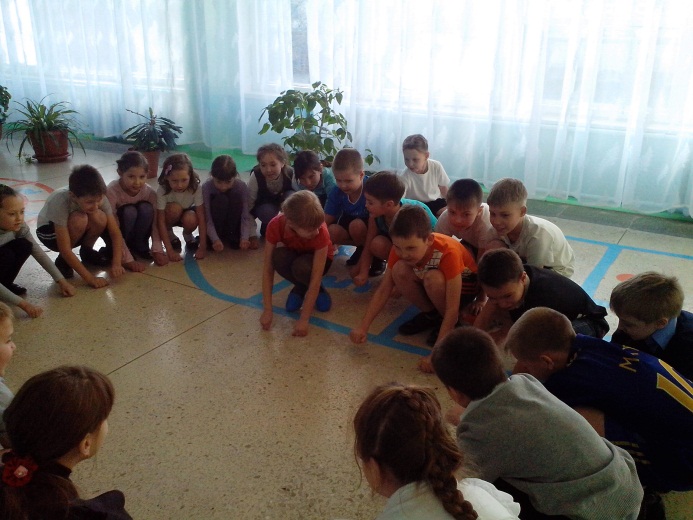 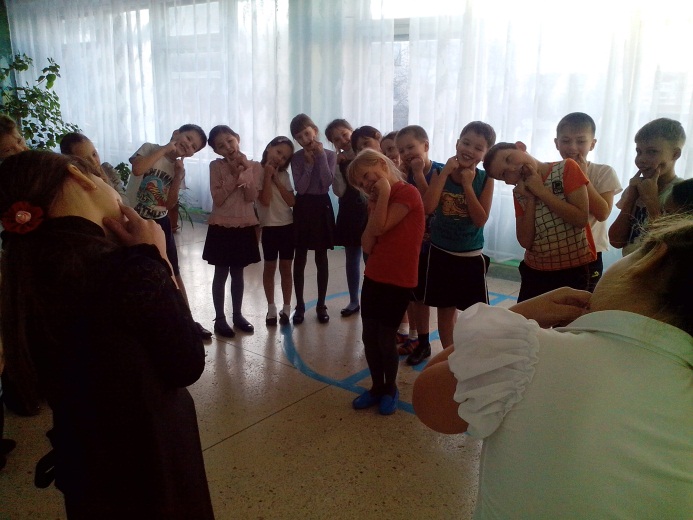 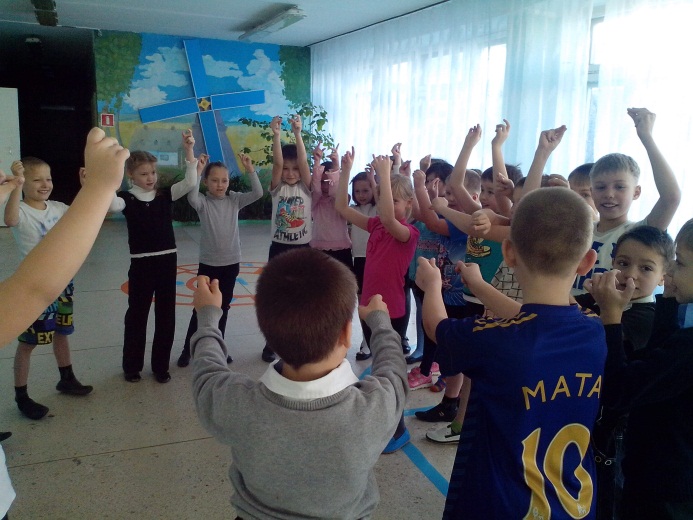 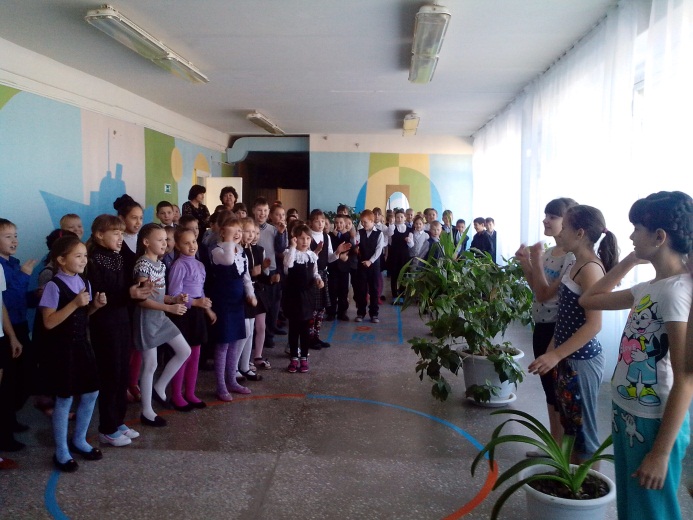 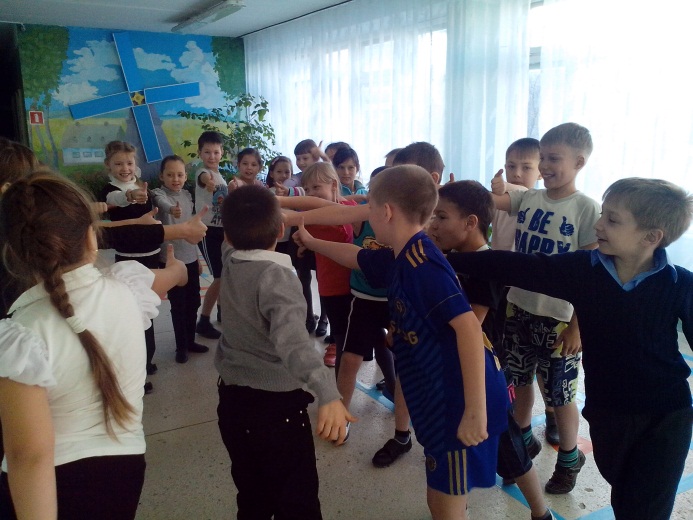 